Please note Electricians should complete the Electrician’s License and NOT the Contractors Registration. All payments are final!Go to https://permitting.schneidergis.com/Select Indiana under “state” and select City of Logansport under “jurisdiction” which will take you to the screen below.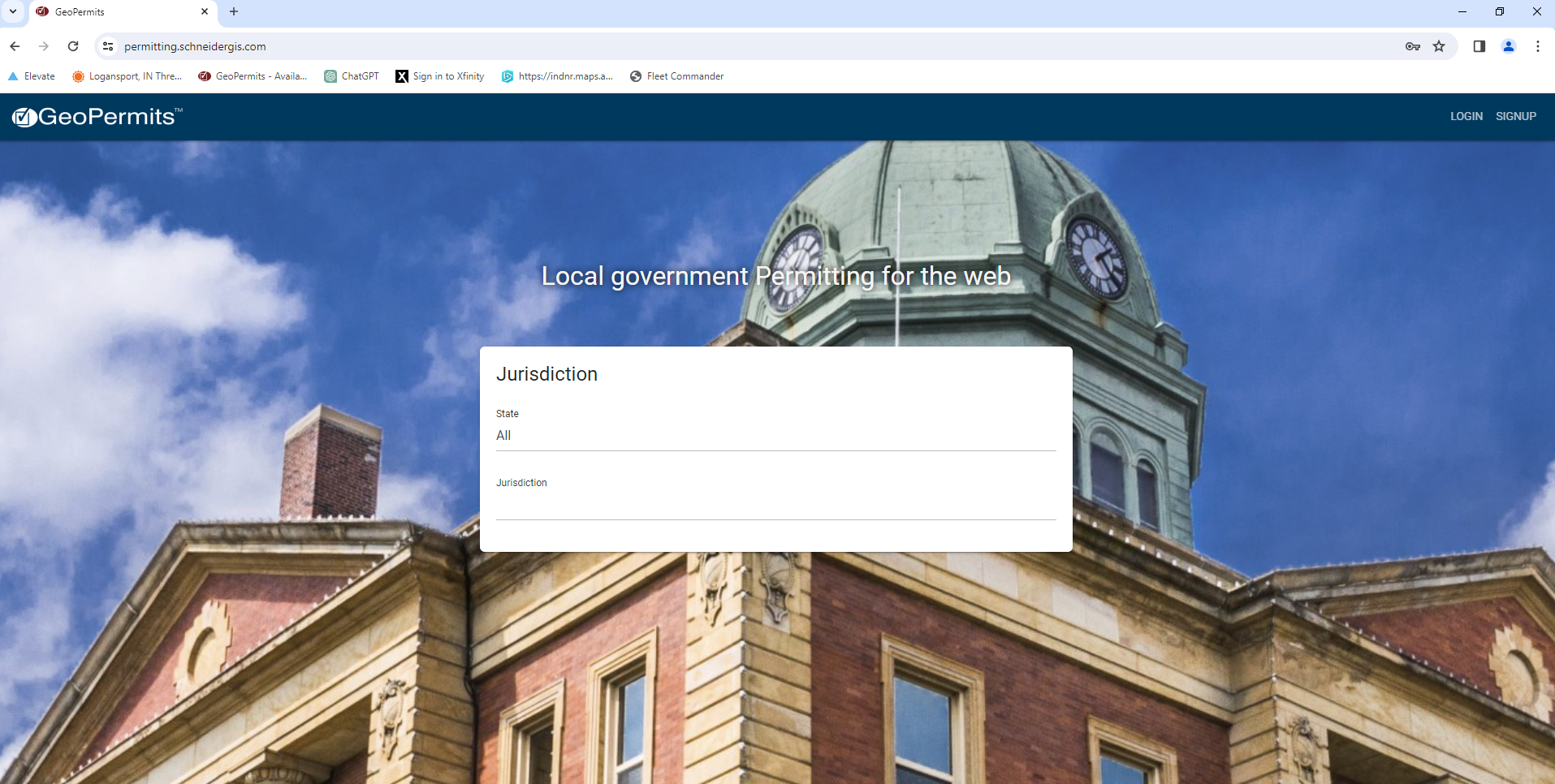 Select Indiana under “state” and select City of Logansport under “jurisdiction” which will take you to the screen below.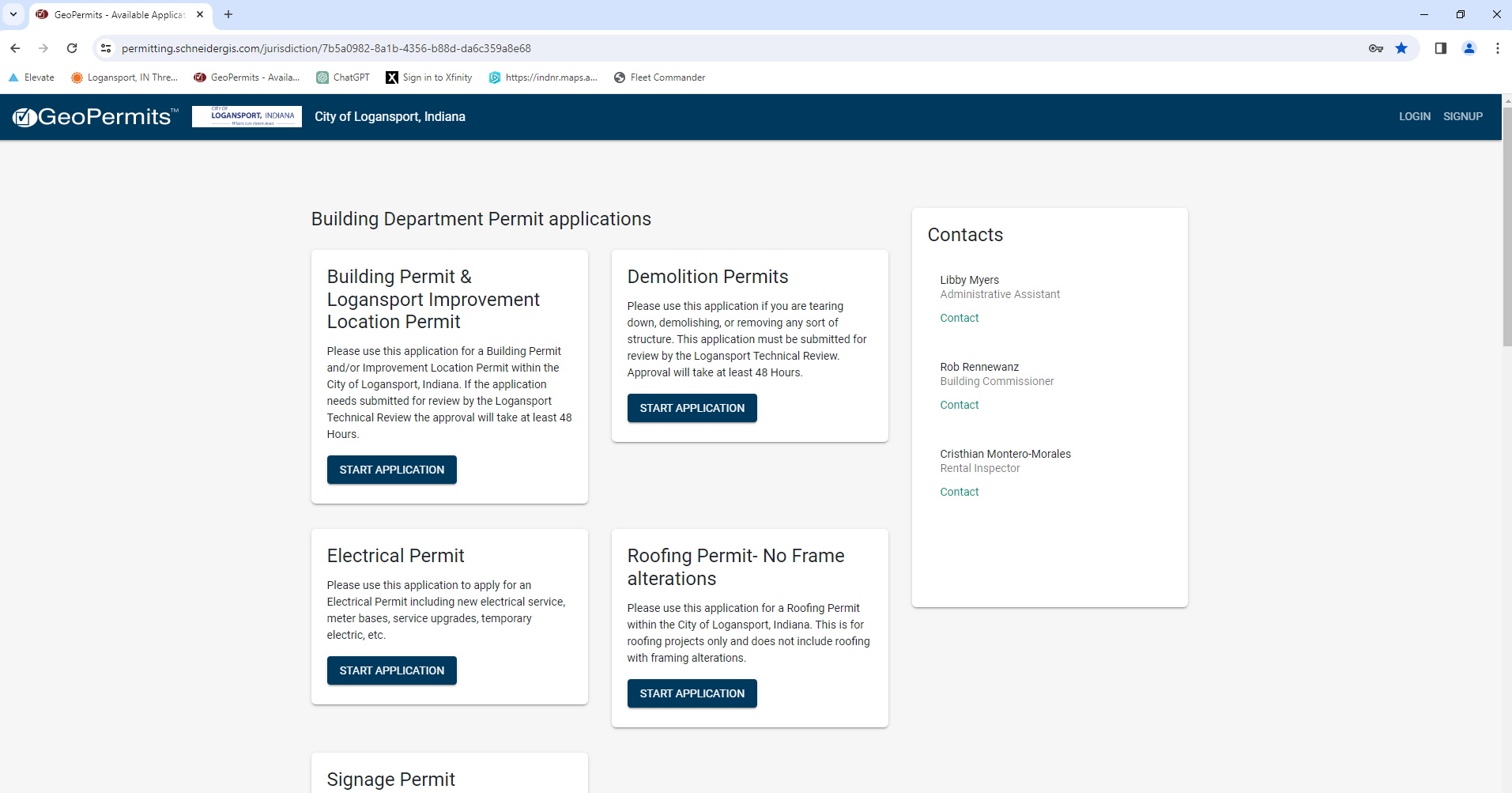 Scroll all the way down to the bottom of the page and click “Start Application” in the box labeled “Contractors Registration”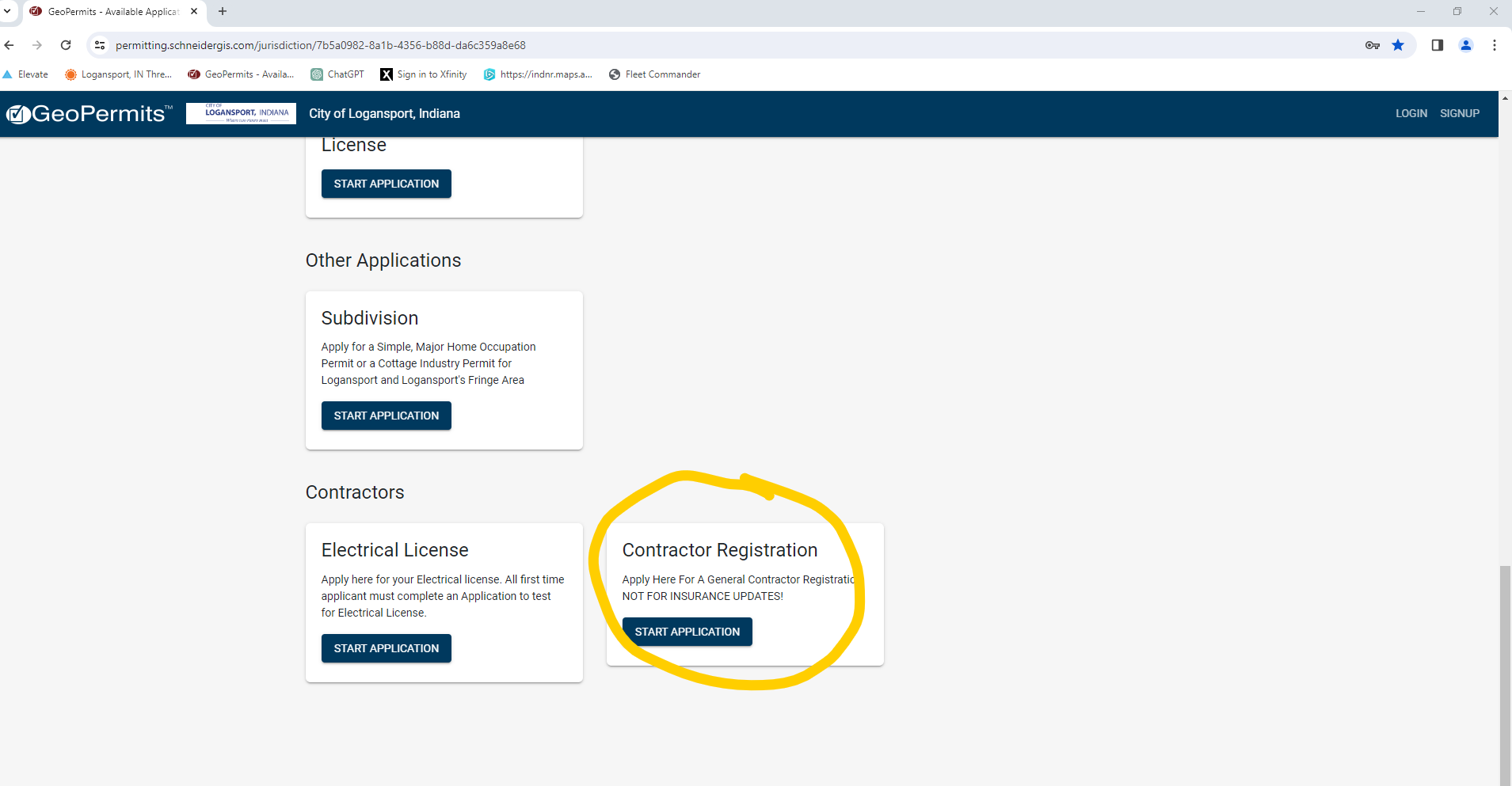 You will be required to create an account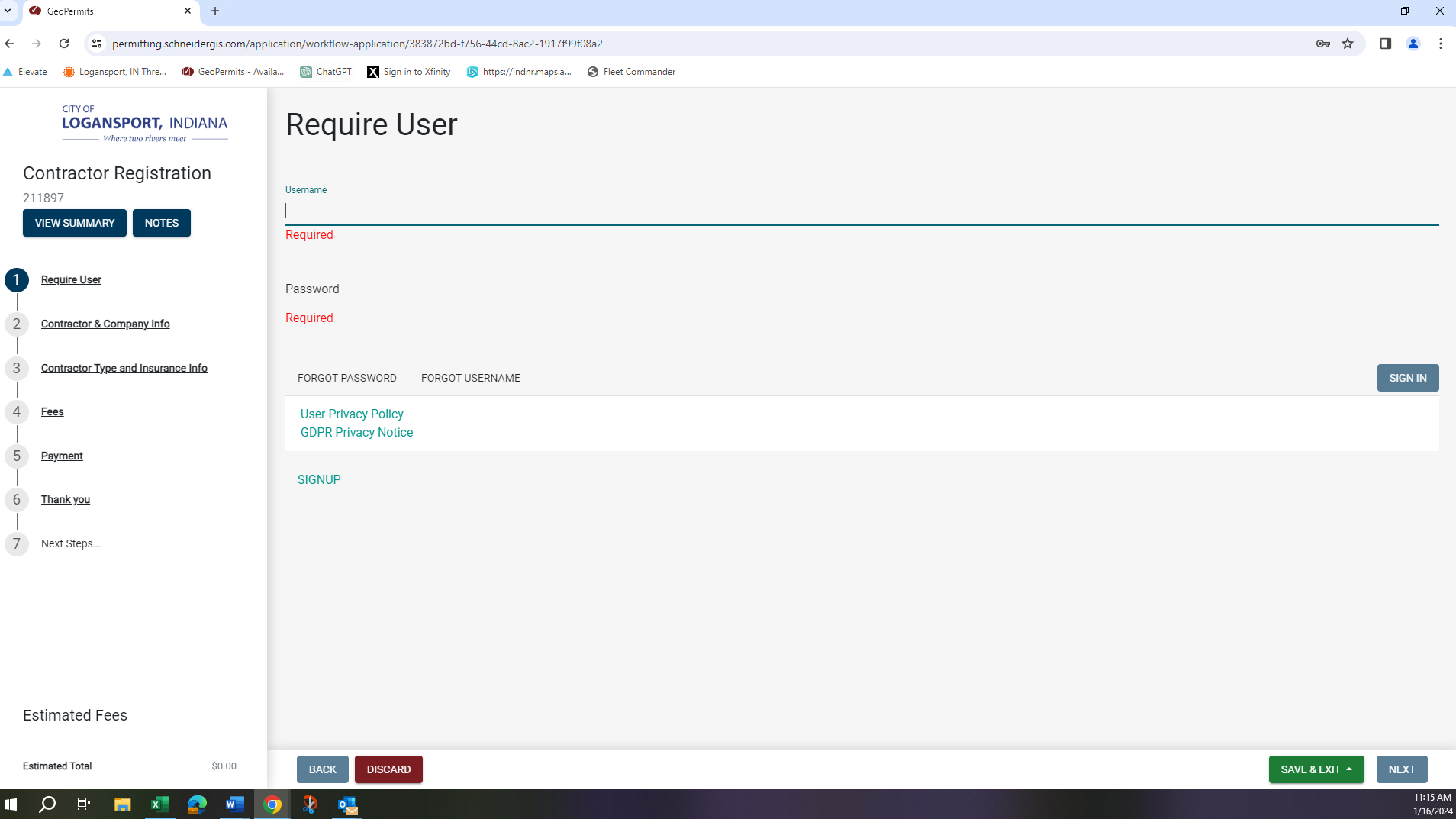 You will need a Certificate of Liability with the City of Logansport 601 E Broadway STE 303 Logansport, IN 46947Listed in the certificate holder box.Complete all questions that pertain to your business and click next at the bottom of the screen. Payments can be made online (with a $1 convenience fee) by mailing a check to the office, or by cash brought into the office.  